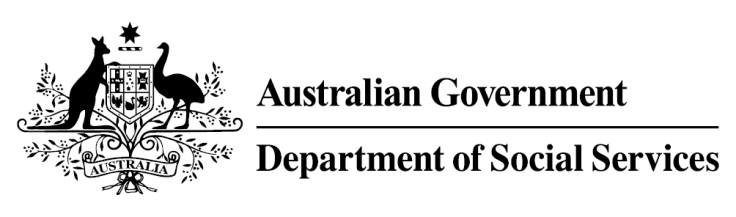 
Try, Test and Learn FundInitiative: Building Bridges for Mature Jobseekers Location: Tasmania What are we trying to achieve? This project aims to improve employment opportunities and outcomes for older jobseekers in the Burnie region by building networks between participants and local employers who are looking for workers.What is Building Bridges for Mature Jobseekers? This place-based initiative was co-developed with the Burnie City Council, local employers, services and older jobseekers. It leverages Burnie City Council’s well-developed connections to its local community. It delivers a series of activities that: provide fortnightly one-on-one mentoring sessions, with the aim to address challenges and barriers to getting work, to build participants’ confidence and capability and to increase awarenesspromote job placements and link the participants with local employersconnect older jobseekers with other relevant local services including local providers of employment services and complementary programs. raise community awareness of the benefits of employing older jobseekers.What does the evidence tell us?Many unemployed older Australians want to work but find it difficult to get work.Australians are on average living into their 80s, and older jobseekers may draw on income support payments for many years.If nothing changes, 85 per cent of this group will be receiving income support payments in 10 years, and 73 per cent will be receiving income support payments in 20 years.How is this initiative new and innovative?This initiative is a local response to a locally identified issue. Insights indicated that jobs in this regional community are often secured through informal social networks, and this project aims to bridge the social networking gap.  